Concurso de recetas “OLEOCAO”#OLEOCAOFormulario de inscripción*La fecha límite de inscripción es el 14 de JUNIO. Envío al e-mail: comunicacion@oleicolajaen.es*La dirección postal se requiere para envío de un kit Premium gratuito.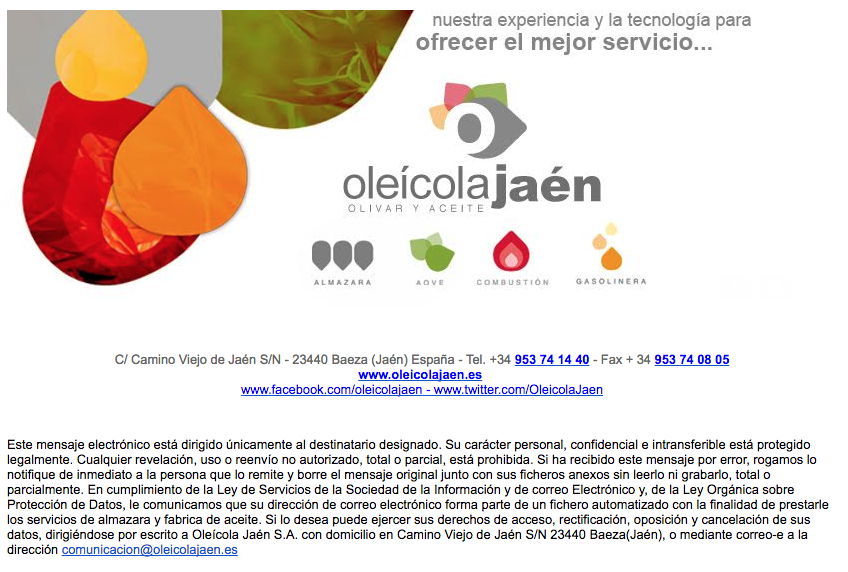 NombreApellidosTeléfono EmailDirecciónCPLocalidadProvinciaEnlace BlogAntigüedad Del BLOGFacebookTwitterInstagram